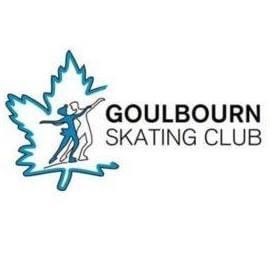 The Goulbourn Skating Club has created this Meeting Code of Conduct to ensure that club meetings run smoothly while adhering to GSC By-Laws. Members participating in all meetings of the club must conform to the following guidelines.When entering and during the meeting, members will ensure that their microphone is muted.Members will use the Raised-Hand feature of the platform if they would like the floor.Only Voting-Members can be acknowledged by the moderator as per the By-Laws section 2.11.Disruptive or inappropriate behaviour will not be tolerated and may result in removal from the meeting.For all in favour votes, members will type “yea” or “nay” in the comments section.For motions they wish to second, they will type “second”.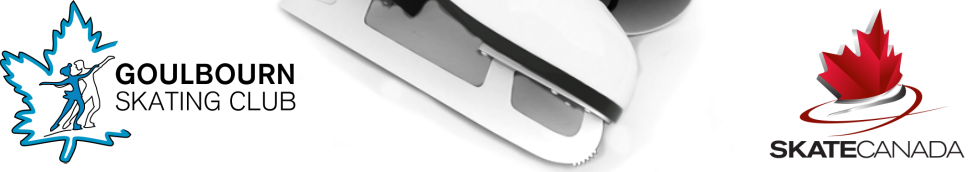 